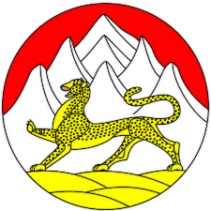 РЕШЕНИЕ        Собрания представителей Сурх-Дигорского сельского поселения                                                 Ирафского района30.12.2020 г.			     № 14                                             с. Сурх-ДигораОб утверждении Положения о муниципальнойслужбе в Сурх-Дигорском сельском поселении Ирафского районаВ  соответствии  с  Федеральным  законом  от  02.03.2007г.  N25-ФЗ  «О муниципальной службе в Российской Федерации», Законом РСО-Алания от 31.03.2008 №7-РЗ «О муниципальной службе Республики Северная Осетия-Алания» Собрание представителей Сурх-Дигорского сельского поселения, Устав  муниципального  образования «Сурх-Дигорское сельское поселение» Ирафского района,РЕШИЛО:1.  Утвердить  положение о  муниципальной  службе  в Сурх-Дигорском сельском поселении Ирафского района.2. Настоящее решение  Собрания представителей Сурх-Дигорского сельского поселения  «Об утверждении Положения о  муниципальной службе опубликовать (обнародовать)  на  официальном  сайте  АМС Ирафского района на странице Сурх-Дигорского сельского поселения. 3. Настоящее решение вступает в силу со дня обнародования.4. Контроль за исполнением настоящего решения возложить на главу АМС Сурх-Дигорского сельского поселения. Глава АМС Сурх-Дигорскогосельского поселенияИрафского района							               О.С. Гибизов      Приложение к решению Собрания представителейСурх-Дигорского сельскогопоселения Ирафского районаПОЛОЖЕНИЕо муниципальной службе в администрации Сурх-Дигорского сельского поселения Ирафского районаНастоящее Положение в соответствии с Конституцией Российской Федерации, Федеральным  Законом  от  02.03.2007  г.  N  25-ФЗ  «Об  основах  муниципальной  службы в Российской Федерации», Закона РСО-Алания от 31.03.2008 № 7-РЗ «О муниципальной службе Республики Северная Осетия-Алания», Уставом муниципального образования «Сурх-Дигорское сельское поселение» регулирует  отношения,  связанные  с  поступлением,  прохождением  и  прекращением  муниципальной  службы,  а  также  определяет  правовой  статус муниципальных служащих Сурх-Дигорского сельского поселения Ирафского района.1. Основные понятия1)  Муниципальная  служба  в  Сурх-Дигорском сельском поселении (далее –муниципальная  служба) -профессиональная  деятельность  граждан,  которая осуществляется  на  постоянной  основе  на  должностях  муниципальной  службы, замещаемых путем заключения трудового договора (контракта). 2)  Муниципальный  служащий Сурх-Дигорского сельского  поселения  (далее – муниципальный служащий) - гражданин, исполняющий в порядке, определенном муниципальными правовыми актами в соответствии с федеральными законами и законами Республики Северная Осетия-Алания, обязанности по должности муниципальной службы за денежное содержание, выплачиваемое за счет средств местного бюджета. 3)  Нанимателем  для  муниципального  служащего  является  муниципальное образование «Сурх-Дигорское сельское поселение» Ирафского района,  от  имени  которого  полномочия  нанимателя  осуществляет  представитель нанимателя  (работодатель).  Представителем  нанимателя  (работодателя)  является глава  администрации Сурх-Дигорского сельского поселения Ирафского района. 4)  Лица,  исполняющие  обязанности  по  техническому  обеспечению деятельности  органов  местного  самоуправления  не замещают должности муниципальной службы и не являются муниципальными служащими.2. Правовая основа муниципальной службы.1. Правовую основу муниципальной службы составляют:- Конституция Российской Федерации; - Федеральный закон от 2 марта 2007 г. N 25-ФЗ "О муниципальной службе в Российской Федерации"; - Федеральный закон от 6 октября 2003 года N 131-ФЗ "Об общих принципах организации местного самоуправления в Российской Федерации"; - Трудовой кодекс Российской Федерации; -Закон РСО-Алания «О муниципальной службе в Республике Северная Осетия-Алания» №7-РЗ,- Устав  муниципального  образования «Сурх-Дигорское сельское поселение» Ирафского района. 3. Основные принципы муниципальной службыОсновными принципами муниципальной службы являются:1) приоритет прав и свобод человека и гражданина;2) равный доступ граждан, владеющих государственным языком Российской Федерации, к муниципальной службе и равные условия ее прохождения независимо от пола, расы, национальности, происхождения, имущественного и должностного положения, места жительства, отношения к религии, убеждений, принадлежности к общественным объединениям, а также от других обстоятельств, не связанных с профессиональными и деловыми качествами муниципального служащего; 3) профессионализм и компетентность муниципальных служащих; 4) стабильность муниципальной службы; 5) доступность информации о деятельности муниципальных служащих; 6) взаимодействие с общественными объединениями и гражданами; 7) единство основных требований к муниципальной службе, а также учет исторических и иных местных традиций при прохождении муниципальной службы;8) правовая и социальная защищенность муниципальных служащих;9) ответственность муниципальных служащих за неисполнение или ненадлежащее исполнение своих должностных обязанностей;10) внепартийность муниципальной службы.4.Финансирование муниципальной службы1)  Финансирование  муниципальной  службы  осуществляется  за  счет  средств местных бюджетов.4. Должности муниципальной службы1) Должность  муниципальной  службы  - должность  в  органе  местного самоуправления,   которая  образуется  в  соответствии  с  Уставом  муниципального  образования  «Сурх-Дигорское сельское поселение» Ирафского района,  с  установленным кругом  обязанностей  по  обеспечению  исполнения  полномочий  органа  местного самоуправления.2)  Должности  муниципальной  службы Сурх-Дигорского сельского  поселения устанавливаются  настоящим  Положением  в  соответствии с  реестром должностей муниципальной службы в РСО-Алания.Реестр должностей  муниципальной службы Сурх-Дигорского сельского поселения  Ирафского района1) Реестр должностей муниципальной службы Сурх-Дигорского сельского поселения утверждается постановлением АМС Сурх-Дигорского сельского поселения в соответствии с Реестром должностей муниципальной службы Республики Северная Осетия-Алания, утвержденным Законом РСО-Алания.2) Реестр должностей муниципальной службы Сурх-Дигорского сельского поселения Ирафского района подразделяется на:старшие должности муниципальной службы; младшие должности муниципальной службы.Типовые квалификационные требования для замещения должностей муниципальной службыТиповыми квалификационными требованиями к уровню профессионального образования, стажу муниципальной службы и стажу работы по специальности, направлению подготовки, необходимыми для замещения должностей муниципальной службы, являются:1) для замещения старших и младших должностей муниципальной службы- профессиональное образование, требования к стажу муниципальной службы или стажу работы по специальности, направлению подготовки не предъявляются». Классные чины муниципальных служащих1) Муниципальным служащим в соответствии с замещаемыми ими должностями муниципальной службы правовым актом представителя нанимателя (работодателя) в установленном Законом РСО-Алания от 31.03.2008 №7-РЗ "О муниципальной службе в Республике Северная Осетия-Алания» порядке присваиваются классные чины.2) Классный чин муниципального служащего указывает на соответствие уровня квалификации муниципального служащего квалификационным требованиям для замещения должности муниципальной службы.Порядок присвоения классных чинов, а также порядок их сохранения при переводе муниципальных служащих на иные должности муниципальной службы и при увольнении с муниципальной службы, определяется Законом  РСО-Алания «О муниципальной службе в Республике Северная Осетия-Алания».5. Статус муниципального служащего Права муниципального служащего1. Муниципальный служащий в соответствии с Федеральным законом "О муниципальной службе в Российской Федерации" имеет право на:1) ознакомление с документами, определяющими его права и обязанности по замещаемой должности муниципальной службы, критериями оценки качества исполнения должностных обязанностей и условиями продвижения по службе;2) обеспечение организационно-технических условий, необходимых для исполнения должностных обязанностей;3) оплату труда и другие выплаты в соответствии с трудовым законодательством, законодательством о муниципальной службе и трудовым договором (контрактом);4) отдых, обеспечиваемый установлением нормальной продолжительности рабочего (служебного) времени, предоставлением выходных дней и нерабочих праздничных дней, а также ежегодного оплачиваемого отпуска;5) получение в установленном порядке информации и материалов, необходимых для исполнения должностных обязанностей, а также на внесение предложений о совершенствовании деятельности органа местного самоуправления Сурх-Дигорского сельского поселения:6) ознакомление со всеми материалами своего личного дела, с отзывами о профессиональной деятельности и другими документами до внесения их в его личное дело, а также на приобщение к личному делу его письменных объяснений;7) защиту своих персональных данных;8) участие по своей инициативе в конкурсе на замещение вакантной должности муниципальной службы;9) получение дополнительного профессионального образования в соответствии с муниципальным правовым актом за счет средств местного бюджета;10) объединение, включая право создавать профессиональные союзы, для защиты своих прав, социально-экономических и профессиональных интересов;11) рассмотрение индивидуальных трудовых споров в соответствии с трудовым законодательством, защиту своих прав и законных интересов на муниципальной службе, включая обжалование в суд их нарушений;12) пенсионное обеспечение в соответствии с законодательством Российской Федерации;13) выполнение, при условии предварительного письменного уведомления представителя нанимателя (работодателя), иной оплачиваемой работы, если это не повлечет за собой конфликт интересов и если иное не предусмотрено Федеральным законом "О муниципальной службе в Российской Федерации". Основные обязанности муниципального служащегоМуниципальный служащий обязан:1) соблюдать Конституцию Российской Федерации, федеральные конституционные законы, федеральные законы, иные нормативные правовые акты Российской Федерации, Устав Сурх-Дигорского сельского поселения, законы и иные нормативные правовые акты Республики Северная Осетия-Алания, иные муниципальные правовые акты Ирафского муниципального района и правовые акты     муниципального образования Сурх-Дигорского сельского поселения обеспечивать их исполнение;2) исполнять должностные обязанности в соответствии с должностной инструкцией;3) соблюдать при исполнении должностных обязанностей права, свободы и законные интересы человека и гражданина независимо от расы, национальности, языка, отношения к религии и других обстоятельств, а также права и законные интересы организаций;4) соблюдать установленные в органе местного самоуправления правила внутреннего трудового распорядка, должностную инструкцию, порядок работы со служебной информацией;5) поддерживать уровень квалификации, необходимый для надлежащего исполнения должностных обязанностей;6) не разглашать сведения, составляющие государственную и иную охраняемую федеральными законами тайну, а также сведения, ставшие ему известными в связи с исполнением должностных обязанностей, в том числе сведения, касающиеся частной жизни и здоровья граждан или затрагивающие их честь и достоинство;7) беречь государственное и муниципальное имущество, в том числе предоставленное ему для исполнения должностных обязанностей;8) представлять в установленном порядке предусмотренные законодательством Российской Федерации сведения о себе и членах своей семьи;9) сообщать представителю нанимателя (работодателю) о выходе из гражданства Российской Федерации в день выхода из гражданства Российской Федерации или о приобретении гражданства иностранного государства в день приобретения гражданства иностранного государства;10) соблюдать ограничения, выполнять обязательства, не нарушать запреты, которые установлены Федеральным законом "О муниципальной службе в Российской Федерации" и другими федеральными законами;11) уведомлять в письменной форме своего непосредственного начальника о личной заинтересованности при исполнении должностных обязанностей, которая может привести к конфликту интересов, и принимать меры по предотвращению подобного конфликта;12) с соблюдением условий, установленных Федеральным законом "О муниципальной службе в Российской Федерации", отказаться от исполнения данного ему неправомерного поручения.Ограничения и запреты, связанные с муниципальной службой1. Гражданин не может быть принят на муниципальную службу, а муниципальный служащий не может находиться на муниципальной службе в случае:1) признания его недееспособным или ограниченно дееспособным решением суда, вступившим в законную силу;2) осуждения его к наказанию, исключающему возможность исполнения должностных обязанностей по должности муниципальной службы, по приговору суда, вступившему в законную силу;3) отказа от прохождения процедуры оформления допуска к сведениям, составляющим государственную и иную охраняемую федеральными законами тайну, если исполнение должностных обязанностей по должности муниципальной службы, на замещение которой претендует гражданин, или по замещаемой муниципальным служащим должности муниципальной службы связано с использованием таких сведений;4) наличия заболевания, препятствующего поступлению на муниципальную службу или ее прохождению и подтвержденного заключением медицинской организации;5) близкого родства или свойства (родители, супруги, дети, братья, сестры, а также братья, сестры, родители, дети супругов и супруги детей) с главой муниципального образования, который возглавляет местную администрацию, если замещение должности муниципальной службы связано с непосредственной подчиненностью или подконтрольностью этому должностному лицу, или с муниципальным служащим, если замещение должности муниципальной службы связано с непосредственной подчиненностью или подконтрольностью одного из них другому; 6) прекращения гражданства Российской Федерации, прекращения гражданства иностранного государства - участника международного договора Российской Федерации, в соответствии с которым иностранный гражданин имеет право находиться на муниципальной службе, приобретения им гражданства иностранного государства либо получения им вида на жительство или иного документа, подтверждающего право на постоянное проживание гражданина Российской Федерации на территории иностранного государства, не являющегося участником международного договора Российской Федерации, в соответствии с которым гражданин Российской Федерации, имеющий гражданство иностранного государства, имеет право находиться на муниципальной службе;7) наличия гражданства иностранного государства (иностранных государств), за исключением случаев, когда муниципальный служащий является гражданином иностранного государства - участника международного договора Российской Федерации, в соответствии с которым иностранный гражданин имеет право находиться на муниципальной службе;представления подложных документов или заведомо ложных сведений при поступлении на муниципальную службу;9) непредставления сведений, предусмотренных статьей 15.1 Федеральным законом "О муниципальной службе в Российской Федерации" при поступлении на муниципальную службу;10) признания его не прошедшим военную службу по призыву, не имея на то законных оснований, в соответствии с заключением призывной комиссии (за исключением граждан, прошедших военную службу по контракту) - в течение 10 лет со дня истечения срока, установленного для обжалования указанного заключения в призывную комиссию соответствующего субъекта Российской Федерации, а если указанное заключение и (или) решение призывной комиссии соответствующего субъекта Российской Федерации по жалобе гражданина на указанное заключение были обжалованы в суд, - в течение 10 лет со дня вступления в законную силу решения суда, которым признано, что права гражданина при вынесении указанного заключения и (или) решения призывной комиссии соответствующего субъекта Российской Федерации по жалобе гражданина на указанное заключение не были нарушены. 2. Гражданин не может быть принят на муниципальную службу после достижения им возраста 65 лет - предельного возраста, установленного для замещения должности муниципальной службы.3. В связи с прохождением муниципальной службы муниципальному служащему запрещается:1)  замещать должность муниципальной службы в случае:а) избрания или назначения на государственную должность Российской Федерации либо на государственную должность субъекта Российской Федерации, а также в случае назначения на должность государственной службы;б) избрания или назначения на муниципальную должность;в) избрания на оплачиваемую выборную должность в органе профессионального союза, в том числе в выборном органе первичной профсоюзной организации, созданной в органе местного самоуправления Ирафского муниципального района;2) участвовать в управлении коммерческой или некоммерческой организацией, за исключением следующих случаев:а) участие на безвозмездной основе в управлении политической партией, органом профессионального союза, в том числе выборным органом первичной профсоюзной организации, созданной в органе местного самоуправления, аппарате избирательной комиссии муниципального образования, участие в съезде (конференции) или общем собрании иной общественной организации, жилищного, жилищно-строительного, гаражного кооперативов, товарищества собственников недвижимости;б) участие на безвозмездной основе в управлении некоммерческой организацией (кроме участия в управлении политической партией, органом профессионального союза, в том числе выборным органом первичной профсоюзной организации, созданной в органе местного самоуправления, аппарате избирательной комиссии муниципального образования, участия в съезде (конференции) или общем собрании иной общественной организации, жилищного, жилищно-строительного, гаражного кооперативов, товарищества собственников недвижимости) с разрешения представителя нанимателя, которое получено в порядке, установленном законом субъекта Российской Федерации;в) представление на безвозмездной основе интересов муниципального образования в совете муниципальных образований субъекта Российской Федерации, иных объединениях муниципальных образований, а также в их органах управления;г) представление на безвозмездной основе интересов муниципального образования в органах управления и ревизионной комиссии организации, учредителем (акционером, участником) которой является муниципальное образование, в соответствии с муниципальными правовыми актами, определяющими порядок осуществления от имени муниципального образования полномочий учредителя организации либо порядок управления находящимися в муниципальной собственности акциями (долями в уставном капитале);д) иные случаи, предусмотренные федеральными законами;заниматься предпринимательской деятельностью лично или через доверенных лиц;         4) быть поверенным или представителем по делам третьих лиц в органе местного самоуправления муниципального образования Сурх-Дигорское сельское поселение, в которых он замещает должность муниципальной службы либо которые непосредственно подчинены или подконтрольны ему, если иное не предусмотрено федеральными законами;5) получать в связи с должностным положением или в связи с исполнением должностных обязанностей вознаграждения от физических и юридических лиц (подарки, денежное вознаграждение, ссуды, услуги, оплату развлечений, отдыха, транспортных расходов и иные вознаграждения). Подарки, полученные муниципальным служащим в связи с протокольными мероприятиями, со служебными командировками и с другими официальными мероприятиями, признаются муниципальной собственностью и передаются муниципальным служащим по акту в орган местного самоуправления муниципального образования Сурх-Дигорского сельского поселения, в котором он замещает должность муниципальной службы, за исключением случаев, установленных Гражданским кодексом Российской Федерации;6) выезжать в командировки за счет средств физических и юридических лиц, за исключением командировок, осуществляемых на взаимной основе по договоренности органа местного самоуправления муниципального образования Сурх-Дигорское сельское поселение с органами местного самоуправления других муниципальных образований, а также с органами государственной власти и органами местного самоуправления иностранных государств, международными и иностранными некоммерческими организациями;7) использовать в целях, не связанных с исполнением должностных обязанностей, средства материально-технического, финансового и иного обеспечения, другое муниципальное имущество;8) разглашать или использовать в целях, не связанных с муниципальной службой, сведения, отнесенные в соответствии с федеральными законами к сведениям конфиденциального характера, или служебную информацию, ставшие ему известными в связи с исполнением должностных обязанностей;9) допускать публичные высказывания, суждения и оценки, в том числе в средствах массовой информации, в отношении деятельности органа местного самоуправления  Сурх-Дигорского сельского поселения и их руководителей, если это не входит в его должностные обязанности;10) принимать без письменного разрешения главы  Сурх-Дигорского сельского поселения Ирафского муниципального района награды, почетные и специальные звания (за исключением научных) иностранных государств, международных организаций, а также политических партий, других общественных объединений и религиозных объединений, если в его должностные обязанности входит взаимодействие с указанными организациями и объединениями;11) использовать преимущества должностного положения для предвыборной агитации, а также для агитации по вопросам референдума;12) использовать свое должностное положение в интересах политических партий, религиозных и других общественных объединений, а также публично выражать отношение к указанным объединениям в качестве муниципального служащего;13) создавать в органах местного самоуправления, иных муниципальных органах структуры политических партий, религиозных и других общественных объединений (за исключением профессиональных союзов, а также ветеранских и иных органов общественной самодеятельности) или способствовать созданию указанных структур;14) прекращать исполнение должностных обязанностей в целях урегулирования трудового спора;15) входить в состав органов управления, попечительских или наблюдательных советов, иных органов иностранных некоммерческих неправительственных организаций и действующих на территории Российской Федерации их структурных подразделений, если иное не предусмотрено международным договором Российской Федерации или законодательством Российской Федерации;16) заниматься без письменного разрешения представителя нанимателя (работодателя) оплачиваемой деятельностью, финансируемой исключительно за счет средств иностранных государств, международных и иностранных организаций, иностранных граждан и лиц без гражданства, если иное не предусмотрено международным договором Российской Федерации или законодательством Российской Федерации.4. Гражданин после увольнения с муниципальной службы не вправе разглашать или использовать в интересах организаций либо физических лиц сведения конфиденциального характера или служебную информацию, ставшие ему известными в связи с исполнением должностных обязанностей.5. Гражданин, замещавший должность муниципальной службы, включенную в перечень должностей, установленный муниципальными правовыми актами Сурх-Дигорского сельского поселения, в течение двух лет после увольнения с муниципальной службы имеют право замещать на условиях трудового договора должности в организации и (или) выполнять в данной организации работу на условиях гражданско-правового договора в случаях, предусмотренных федеральными законами, если отдельные функции муниципального (административного) управления данной организацией входили в должностные (служебные) обязанности муниципального служащего, только с согласия соответствующей комиссии по соблюдению требований к служебному поведению муниципальных служащих и урегулированию конфликта интересов. Урегулирование конфликта интересов на муниципальной службе1) Под конфликтом интересов понимается ситуация, при которой личная заинтересованность (прямая или косвенная) муниципального служащего влияет или может повлиять на надлежащее, объективное и беспристрастное исполнение им должностных (служебных) обязанностей (осуществление полномочий).2) В части 1 настоящей статьи под личной заинтересованностью понимается возможность получения доходов в виде денег, иного имущества, в том числе имущественных прав, услуг имущественного характера, результатов выполненных работ или каких-либо выгод (преимуществ) муниципальным служащим и (или) состоящими с ним в близком родстве или свойстве лицами (родителями, супругами, детьми, братьями, сестрами, а также братьями, сестрами, родителями, детьми супругов и супругами детей), гражданами или организациями, с которыми муниципальный служащий и (или) лица, состоящие с ним в близком родстве или свойстве, связаны имущественными, корпоративными или иными близкими отношениями.3) Предотвращение или урегулирование конфликта интересов может состоять в изменении должностного или служебного положения муниципального служащего, являющегося стороной конфликта интересов, вплоть до его отстранения от исполнения должностных (служебных) обязанностей в установленном порядке и (или) в его отказе от выгоды, явившейся причиной возникновения конфликта интересов.4) В случае, если владение лицом, замещающим должность муниципальной службы, ценными бумагами (долями участия, паями в уставных (складочных) капиталах организаций) приводит или может привести к конфликту интересов, указанное лицо обязано передать принадлежащие ему ценные бумаги (доли участия, паи в уставных (складочных) капиталах организаций) в доверительное управление в соответствии с гражданским законодательством Российской Федерации.5) Непринятие муниципальным служащим, являющимся стороной конфликта интересов, мер по предотвращению или урегулированию конфликта интересов является правонарушением, влекущим увольнение муниципального служащего с муниципальной службы.6) Представитель нанимателя (работодатель), которому стало известно о возникновении у муниципального служащего личной заинтересованности, которая приводит или может привести к конфликту интересов, обязан принять меры по предотвращению или урегулированию конфликта интересов, вплоть до отстранения этого муниципального служащего от замещаемой должности муниципальной службы на период урегулирования конфликта интересов с сохранением за ним денежного содержания на все время отстранения от замещаемой должности муниципальной службы.7) Непринятие муниципальным служащим, являющимся представителем нанимателя, которому стало известно о возникновении у подчиненного ему муниципального служащего личной заинтересованности, которая приводит или может привести к конфликту интересов, мер по предотвращению или урегулированию конфликта интересов является правонарушением, влекущим увольнение муниципального служащего, являющегося представителем нанимателя, с муниципальной службы.Комиссия по соблюдению требований к служебному поведению муниципальных служащих и урегулированию конфликта интересов образована в АМС Ирафского района. Требования к служебному поведению муниципального служащего1. Муниципальный служащий обязан:1) исполнять должностные обязанности добросовестно, на высоком профессиональном уровне;2) обеспечивать равное, беспристрастное отношение ко всем физическим и юридическим лицам и организациям, не оказывать предпочтение каким-либо общественным или религиозным объединениям, профессиональным или социальным группам, гражданам и организациям и не допускать предвзятости в отношении таких объединений, групп, организаций и граждан;3) не совершать действия, связанные с влиянием каких-либо личных, имущественных (финансовых) и иных интересов, препятствующих добросовестному исполнению должностных обязанностей;4) соблюдать нейтральность, исключающую возможность влияния на свою профессиональную служебную деятельность решений политических партий, других общественных и религиозных объединений и иных организаций;5) проявлять корректность в обращении с гражданами;6) проявлять уважение к нравственным обычаям и традициям народов Российской Федерации;7) учитывать культурные и иные особенности различных этнических и социальных групп, а также конфессий;8) способствовать межнациональному и межконфессиональному согласию;9) не допускать конфликтных ситуаций, способных нанести ущерб его репутации или авторитету органа местного самоуправления Сурх-Дигорского сельского поселения (муниципального органа).2. Муниципальный служащий, являющийся руководителем, обязан не допускать случаи принуждения муниципальных служащих к участию в деятельности политических партий, других общественных и религиозных объединений.Представление сведений о доходах, расходах, об имуществе и обязательствах имущественного характера1)  Граждане, претендующие на замещение должностей муниципальной службы, включенных в соответствующий перечень, муниципальные служащие, замещающие указанные должности, обязаны представлять представителю нанимателя (работодателю) сведения о своих доходах, об имуществе и обязательствах имущественного характера, а также сведения о доходах, об имуществе и обязательствах имущественного характера своих супруги (супруга) и несовершеннолетних детей. Указанные сведения представляются в порядке, сроки и по форме, которые установлены для представления сведений о доходах, об имуществе и обязательствах имущественного характера государственными гражданскими служащими Республики Северная Осетия-Алания.1.1. Контроль за соответствием расходов муниципального служащего, его супруги (супруга) и несовершеннолетних детей их доходам осуществляется в порядке, предусмотренных Федеральным законом "О противодействии коррупции" и Федеральным законом "О контроле за соответствием расходов лиц, замещающих государственные должности, и иных лиц их доходам", нормативными правовыми актами Президента Российской Федерации, законами и иными нормативными правовыми актами РСО-Алания, муниципальными правовыми актами Сурх-Дигорского сельского поселения Ирафского района.2) Сведения о доходах, расходах, об имуществе и обязательствах имущественного характера, представляемые муниципальным служащим в соответствии с настоящей статьей, являются сведениями конфиденциального характера, если федеральными законами они не отнесены к сведениям, составляющим государственную и иную охраняемую федеральными законами тайну.3) Не допускается использование сведений о доходах, расходах, об имуществе и обязательствах имущественного характера для установления или определения платежеспособности муниципального служащего, его супруги (супруга) и несовершеннолетних детей, для сбора в прямой или косвенной форме пожертвований (взносов) в фонды религиозных или других общественных объединений, иных организаций, а также физических лиц.4) Лица, виновные в разглашении сведений о доходах, расходах, об имуществе и обязательствах имущественного характера муниципальных служащих или в использовании этих сведений в целях, не предусмотренных законодательством Российской Федерации, несут ответственность в соответствии с законодательством Российской Федерации.5)  Непредставление муниципальным служащим сведений о своих доходах, расходах, об имуществе и обязательствах имущественного характера, а также о доходах, расходах, об имуществе и обязательствах имущественного характера своих супруги (супруга) и несовершеннолетних детей в случае, если представление таких сведений обязательно, либо представление заведомо недостоверных или неполных сведений является правонарушением, влекущим увольнение муниципального служащего с муниципальной службы.Представление сведений о размещении информации в информационно-телекоммуникационной сети "Интернет"  1. Сведения об адресах сайтов и (или) страниц сайтов в информационно-телекоммуникационной сети "Интернет", на которых гражданин, претендующий на замещение должности муниципальной службы, муниципальный служащий размещали общедоступную информацию, а также данные, позволяющие их идентифицировать, представителю нанимателя представляют:1) гражданин, претендующий на замещение должности муниципальной службы, - при поступлении на службу за три календарных года, предшествующих году поступления на муниципальную службу;2) муниципальный служащий - ежегодно за календарный год, предшествующий году представления указанной информации, за исключением случаев размещения общедоступной информации в рамках исполнения должностных обязанностей муниципального служащего.2. Сведения, указанные в п.1 настоящего Положения, представляются гражданами, претендующими на замещение должности муниципальной службы, при поступлении на муниципальную службу, а муниципальными служащими - не позднее 1 апреля года, следующего за отчетным. Сведения, указанные в части 1 настоящей статьи, представляются по форме, установленной Правительством Российской Федерации.3. По решению представителя нанимателя уполномоченные им муниципальные служащие осуществляют обработку общедоступной информации, размещенной претендентами на замещение должности муниципальной службы и муниципальными служащими в информационно-телекоммуникационной сети "Интернет", а также проверку достоверности и полноты сведений, предусмотренных п.1 настоящего Положения.6. Порядок поступления  на муниципальную службу, её прохождения и прекращения1) Право поступления на муниципальную службу имеет гражданин, достигший возраста 18 лет, владеющий государственным языком Российской Федерации, отвечающий квалификационным требованиям, установленным муниципальными правовыми актами Одоевского сельского поселения, для замещения соответствующей должности муниципальной службы, при отсутствии обстоятельств, указанных в частях 1 - 2 статьи 9 настоящего Положения в качестве ограничений, связанных с муниципальной службой.2) При поступлении на муниципальную службу, а также при ее прохождении не допускается установление каких бы то ни было прямых или косвенных ограничений или преимуществ в зависимости от пола, расы, национальности, происхождения, имущественного и должностного положения, места жительства, отношения к религии, убеждений, принадлежности к общественным объединениям, а также от других обстоятельств, не связанных с профессиональными и деловыми качествами муниципального служащего.3. При поступлении на муниципальную службу гражданин представляет:1) заявление с просьбой о поступлении на муниципальную службу и замещении должности муниципальной службы;2) собственноручно заполненную и подписанную анкету по форме, установленной уполномоченным Правительством Российской Федерации федеральным органом исполнительной власти;3) паспорт;4) трудовую книжку, за исключением случаев, когда трудовой договор (контракт) заключается впервые;5) документ об образовании;иные документы, предусмотренные федеральными законами, указами Президента Российской Федерации и постановлениями Правительства Российской Федерации;сведения, предусмотренные статьей 15.1 Федерального закона «О муниципальной службе в Российской Федерации". 4. Сведения, представленные в соответствии с Федеральным законом "О муниципальной службе в Российской Федерации" гражданином при поступлении на муниципальную службу, могут подвергаться проверке в установленном федеральными законами порядке. 5. Поступление на муниципальную службу осуществляется в соответствии с Трудовым кодексом Российской Федерации с учетом особенностей, установленных Федеральным законом "О муниципальной службе в Российской Федерации".6. При замещении должности муниципальной службы заключению трудового договора может предшествовать конкурс, проводимый в порядке, установленном решением Совета депутатов Сурх-Дигорского сельского поселения, в ходе которого осуществляется оценка профессионального уровня претендентов на замещение должности муниципальной службы, их соответствия установленным квалификационным требованиям к должности муниципальной службы.7. Поступление гражданина на муниципальную службу осуществляется в результате назначения на должность муниципальной службы на условиях трудового договора в соответствии с трудовым законодательством с учетом особенностей, предусмотренных Федеральным законом  «О муниципальной службе в Российской Федерации» и оформляется актом руководителя соответствующего органа местного самоуправления Сурх-Дигорского сельского поселения о назначении на должность муниципальной службы.Аттестация муниципальных служащихАттестация муниципальных служащих проводится в целях определения соответствия аттестуемого замещаемой должности муниципальной службы.Аттестации не подлежат следующие муниципальные служащие:1) замещающие должности муниципальной службы менее одного года;2) достигшие возраста 60 лет;3) беременные женщины;4) находящиеся в отпуске по беременности и родам или в отпуске по уходу за ребенком до достижения им возраста трех лет. Аттестация указанных муниципальных служащих возможна не ранее чем через один год после выхода из отпуска;5) замещающие должности муниципальной службы на основании срочного трудового договора (контракта).3. По результатам аттестации муниципального служащего аттестационная комиссия АМС Ирафского района выносит решение о том, соответствует муниципальный служащий замещаемой должности муниципальной службы или не соответствует. Аттестационная комиссия может давать рекомендации о поощрении отдельных муниципальных служащих за достигнутые ими успехи в работе, в том числе о повышении их в должности, а в случае необходимости рекомендации об улучшении деятельности аттестуемых муниципальных служащих. Результаты аттестации сообщаются аттестованным муниципальным служащим непосредственно после подведения итогов голосования. Материалы аттестации передаются представителю нанимателя (работодателю).4. По результатам аттестации представитель нанимателя (работодатель) принимает решение о поощрении отдельных муниципальных служащих за достигнутые ими успехи в работе или в срок не более одного месяца со дня аттестации о понижении муниципального служащего в должности с его согласия. По результатам аттестации аттестационная комиссия может давать рекомендации о направлении отдельных муниципальных служащих для получения дополнительного профессионального образования.5. В случае несогласия муниципального служащего с понижением в должности или невозможности перевода с его согласия на другую должность муниципальной службы представитель нанимателя (работодатель) может в срок не более одного месяца со дня аттестации уволить его с муниципальной службы в связи с несоответствием замещаемой должности вследствие недостаточной квалификации, подтвержденной результатами аттестации. По истечении указанного срока увольнение муниципального служащего или понижение его в должности по результатам данной аттестации не допускается.6. Муниципальный служащий вправе обжаловать результаты аттестации в судебном порядке.7. Порядок проведения аттестации устанавливается муниципальным нормативным правовым актом администрации  сельского поселения, в соответствии  с типовым положением о проведении аттестации муниципальных служащих, утвержденным законом РСО-Алания. Основания для расторжения трудового договора с муниципальным служащим1. Помимо оснований для расторжения трудового договора, предусмотренных Трудовым кодексом Российской Федерации, трудовой договор с муниципальным служащим может быть также расторгнут по инициативе представителя нанимателя (работодателя) в случае:1) достижения предельного возраста, установленного для замещения должности муниципальной службы;2) прекращения гражданства Российской Федерации, прекращения гражданства иностранного государства - участника международного договора Российской Федерации, в соответствии с которым иностранный гражданин имеет право находиться на муниципальной службе, приобретения им гражданства иностранного государства либо получения им вида на жительство или иного документа, подтверждающего право на постоянное проживание гражданина Российской Федерации на территории иностранного государства, не являющегося участником международного договора Российской Федерации, в соответствии с которым гражданин Российской Федерации, имеющий гражданство иностранного государства, имеет право находиться на муниципальной службе;3) несоблюдения ограничений и запретов, связанных с муниципальной службой;4) применения административного наказания в виде дисквалификации.2. Допускается продление срока нахождения на муниципальной службе муниципальных служащих, достигших предельного возраста, установленного для замещения должности муниципальной службы. Однократное продление срока нахождения на муниципальной службе муниципального служащего допускается не более чем на один год.7. Рабочее (служебное) время  и время отдыха1) Рабочее (служебное) время муниципальных служащих регулируется в соответствии с трудовым законодательством.2) Муниципальному служащему предоставляется ежегодный отпуск с сохранением замещаемой должности муниципальной службы и денежного содержания, размер которого определяется в порядке, установленном трудовым законодательством для исчисления средней заработной платы.3) Ежегодный оплачиваемый отпуск муниципального служащего состоит из основного оплачиваемого отпуска и дополнительных оплачиваемых отпусков.4) Муниципальным служащим, замещающим должности муниципальной службы, предоставляется ежегодный основной оплачиваемый отпуск продолжительностью 30 календарных дней.5) Муниципальным служащим предоставляется ежегодный дополнительный оплачиваемый отпуск за выслугу лет продолжительностью: -  стаже муниципальной службы от 1 года до 5 лет - 1 календарный день; - при стаже муниципальной службы от 5 до 10 лет - 5 календарных дней;- при стаже муниципальной службы от 10 до 15 лет - 7 календарных дней; - при стаже муниципальной службы 15 лет и более - 10 календарных дней.Муниципальным служащим, для которых установлен ненормированный служебный день, предоставляется ежегодный дополнительный оплачиваемый отпуск за ненормированный служебный день продолжительностью три календарных дня.Дополнительные оплачиваемые отпуска за ненормированный служебный день предоставляются сверх ежегодного оплачиваемого отпуска, предусмотренного настоящей статьей.6) При исчислении общей продолжительности ежегодного оплачиваемого отпуска ежегодный основной оплачиваемый отпуск суммируется с ежегодным дополнительным оплачиваемым отпуском за выслугу лет.Общая продолжительность ежегодного основного оплачиваемого отпуска и ежегодного дополнительного оплачиваемого отпуска за выслугу лет для муниципальных служащих не может превышать 40 календарных дней.7) Дополнительные оплачиваемые отпуска за ненормированный рабочий день предоставляются сверх ежегодного оплачиваемого отпуска, предусмотренного настоящей статьей, продолжительностью в три календарных дня.8) По заявлению муниципального служащего ежегодный оплачиваемый отпуск может предоставляться по частям, при этом продолжительность одной части отпуска не должна быть менее 14 календарных дней.9) Ежегодный оплачиваемый отпуск должен предоставляться муниципальному служащему ежегодно в соответствии с графиком отпусков, утверждаемым представителем нанимателя.10) Выплата денежного содержания муниципальному служащему за период ежегодного оплачиваемого отпуска должна производиться не позднее чем за 10 календарных дней до начала указанного отпуска.11) При предоставлении муниципальному служащему ежегодного оплачиваемого отпуска один раз в год производится единовременная выплата в размере двух месячных окладов денежного содержания.12) При прекращении или расторжении трудового договора (контракта), освобождении от замещаемой должности муниципальной службы и увольнении с муниципальной службы муниципальному служащему выплачивается денежная компенсация за все неиспользованные отпуска.По письменному заявлению муниципального служащего неиспользованные отпуска могут быть предоставлены ему с последующим увольнением (за исключением случаев освобождения от замещаемой должности муниципальной службы и увольнения с муниципальной службы за виновные действия). При этом днем освобождения от замещаемой должности муниципальной службы и увольнения с муниципальной службы считается последний день отпуска.13) При увольнении в связи с истечением срока трудового договора (контракта) отпуск с последующим увольнением может предоставляться и тогда, когда время отпуска полностью или частично выходит за пределы срока действия трудового договора (контракта). В этом случае днем освобождения от замещаемой должности муниципальной службы и увольнения с муниципальной службы также считается последний день отпуска.14) По семейным обстоятельствам и иным уважительным причинам муниципальному служащему по его письменному заявлению решением представителя нанимателя может предоставляться отпуск без сохранения денежного содержания продолжительностью не более одного года.8. Оплата труда муниципального служащего. Гарантии, предоставляемые муниципальному служащему. Дисциплинарная ответственность Гарантии, предоставляемые муниципальному служащему1. Муниципальному служащему гарантируются:1) условия работы, обеспечивающие исполнение им должностных обязанностей в соответствии с должностной инструкцией;2) право на своевременное и в полном объеме получение денежного содержания;3) отдых, обеспечиваемый установлением нормальной продолжительности рабочего (служебного) времени, предоставлением выходных дней и нерабочих праздничных дней, а также ежегодного оплачиваемого отпуска;4) медицинское обслуживание муниципального служащего и членов его семьи, в том числе после выхода муниципального служащего на пенсию;5) пенсионное обеспечение за выслугу лет и в связи с инвалидностью, а также пенсионное обеспечение членов семьи муниципального служащего в случае его смерти, наступившей в связи с исполнением им должностных обязанностей;6) обязательное государственное страхование на случай причинения вреда здоровью и имуществу муниципального служащего в связи с исполнением им должностных обязанностей;7) обязательное государственное социальное страхование на случай заболевания или утраты трудоспособности в период прохождения муниципальным служащим муниципальной службы или после ее прекращения, но наступивших в связи с исполнением им должностных обязанностей;8) защита муниципального служащего и членов его семьи от насилия, угроз и других неправомерных действий в связи с исполнением им должностных обязанностей в случаях, порядке и на условиях, установленных федеральными законами.При расторжении трудового договора с муниципальным служащим в связи с ликвидацией органа местного самоуправления, либо сокращением штата работников органа местного самоуправления, муниципальному служащему предоставляются гарантии, установленные трудовым законодательством для работников в случае их увольнения в связи с ликвидацией организации либо сокращением штата работников организации.Оплата труда муниципального служащего1. Оплата труда муниципального служащего производится в виде денежного содержания, которое состоит из должностного оклада муниципального служащего в соответствии с замещаемой им должностью муниципальной службы (далее - должностной оклад), а также из ежемесячных и иных дополнительных выплат, определяемых настоящей статьей.2. К дополнительным выплатам относятся: 	2) ежемесячное денежное поощрение;3) единовременная выплата при предоставлении ежегодного оплачиваемого отпуска в размере двух окладов денежного содержания и материальная помощь в размере одного оклада денежного содержания.Порядок выплаты материальной помощи определяется соответствующим положением, утверждаемым представителем нанимателя.3. Муниципальным служащим могут производиться единовременные выплаты в связи с государственными праздничными датами.Размер ежемесячных и иных дополнительных выплат и порядок их осуществления устанавливаются нормативными актами исполнительно-распорядительных органов местного самоуправления муниципального образования - Сурх-Дигорское сельское поселение Ирафского района в соответствии с законодательством Российской Федерации, законодательством Рязанской области и настоящим Положением.При формировании расходов на содержание органов местного самоуправления не должны быть превышены нормативы, установленные Правительством Рязанской области с учетом требований части 2 статьи 136 Бюджетного кодекса Российской Федерации. Поощрение муниципального служащего1. За успешное и добросовестное исполнение муниципальным служащим должностных обязанностей, продолжительную и безупречную муниципальную службу, предусматриваются поощрения, порядок применения которых утверждается руководителем органа местного самоуправления.2. Дополнительно муниципальным служащим муниципального образования – Сурх-Дигорское  сельское поселение Ирафского района о района в пределах фонда оплаты труда выплачиваются единовременные денежные поощрения:1) в связи с юбилеями (50, 55, 60, 65 лет) - в размере двух должностных окладов;2) за выслугу лет на муниципальной службе (10 лет и каждые последующие 5 лет) - в размере трех должностных окладов;3) в связи с выходом на пенсию в размере одного должностного оклада.3. Муниципальным служащим в пределах фонда оплаты труда может выплачиваться дополнительная материальная помощь в размере до 2-х должностных окладов в случаях:1) рождения ребенка;2) смерти родителей, детей, супругов;3) смерти муниципального служащего (членам семьи или близким родственникам).3. Муниципальные органы в пределах средств, предусмотренных в муниципальном бюджете, могут устанавливать муниципальным служащим и иные единовременные выплаты, в том числе по итогам работы за квартал, полугодие, 9 месяцев и год за успешное и добросовестное выполнение должностных обязанностей. Порядок выплаты единовременных денежных поощрений и единовременных выплат муниципальному служащему устанавливается распоряжением главы администрации муниципального образования - Сурх-Дигорское сельское поселение Ирафского района. 4. За безупречную и эффективную муниципальную службу применяются следующие виды поощрения и награждения:1) объявление благодарности;2) единовременное денежное поощрение;3) объявление благодарности с единовременным денежным поощрением;4) награждение ценным подарком;5) иные виды поощрений в соответствии с настоящим Положением;5. Соответствующая запись о поощрении или награждении вносится в трудовую книжку и личное дело муниципального служащего. Пенсионное обеспечение муниципального служащего и членов его семьи1. На муниципального служащего в области пенсионного обеспечения в полном объеме распространяются права государственного служащего Российской Федерации, устанавливаемые федеральными законами и законами Рязанской области.2. Определение размера государственной пенсии муниципального служащего осуществляется в соответствии с установленным Законом  РСО-Алания соотношением должностей муниципальной службы и должностей государственной гражданской службы Республики Северная Осетия-Алания. Максимальный размер государственной пенсии муниципального служащего не может превышать максимальный размер государственной пенсии государственного гражданского служащего Республики Северная Осетия-Алания по соответствующей должности государственной гражданской службы Рязанской области.3. Порядок расчета и условия выплаты государственной пенсии муниципального служащего определяется Положением о пенсии за выслугу лет в муниципальном образовании - Сурх-Дигорское сельское поселение Ирафского района РСО-Алания.4. В случае смерти муниципального служащего, связанной с исполнением им должностных обязанностей, в том числе наступившей после увольнения его с муниципальной службы, члены семьи умершего имеют право на получение пенсии по случаю потери кормильца в порядке, определяемом федеральными законами. Стаж муниципальной службы1. В стаж (общую продолжительность) муниципальной службы включаются периоды работы на:1) должностях муниципальной службы (муниципальных должностях муниципальной службы);2) муниципальных должностях;3) на государственных должностях Российской Федерации и субъектов Российской Федерации;4) на государственных должностях федеральных государственных служащих, предусмотренных Реестром государственных должностей федеральных государственных служащих, на государственных должностях государственной гражданской службы, предусмотренных реестрами государственных должностей и должностей государственной гражданской службы субъектов Российской Федерации;5) иных должностей в соответствии с федеральными законами.2. Стаж муниципальной службы муниципального служащего приравнивается к стажу государственной гражданской службы государственного гражданского служащего. Время работы на должностях муниципальной службы засчитывается в стаж муниципальной службы, исчисляемый для установления ежемесячной надбавки к должностному окладу за выслугу лет, определения продолжительности ежегодного дополнительного оплачиваемого отпуска за выслугу лет и размера поощрений за безупречную и эффективную муниципальную службу.3. В стаж муниципальной службы для назначения ежемесячных надбавок к должностному окладу за выслугу лет на муниципальной службе, для предоставления ежегодного дополнительного оплачиваемого отпуска за выслугу лет, для поощрения за муниципальную службу в соответствии с настоящим Положением засчитываются периоды работы (службы), которые были ранее включены (засчитаны) в установленном порядке в указанный стаж.4. В стаж муниципальной службы на основании решения представителя нанимателя (работодателя) могут засчитываться периоды замещения отдельных должностей руководителей и специалистов на предприятиях, в учреждениях и организациях, опыт и знание работы в которых необходимы муниципальным служащим для выполнения должностных обязанностей в соответствии с должностными инструкциями. Периоды работы в указанных должностях в совокупности не должны превышать пять лет.	 Дисциплинарная ответственность муниципального служащего1. За совершение дисциплинарного проступка - неисполнение или ненадлежащее исполнение муниципальным служащим по его вине возложенных на него служебных обязанностей - представитель нанимателя (работодатель) имеет право применить следующие дисциплинарные взыскания:1) замечание;2) выговор;3) увольнение с муниципальной службы по соответствующим основаниям.2. Муниципальный служащий, допустивший дисциплинарный проступок, может быть временно (но не более чем на один месяц), до решения вопроса о его дисциплинарной ответственности, отстранен от исполнения должностных обязанностей с сохранением денежного содержания. Отстранение муниципального служащего от исполнения должностных обязанностей в этом случае производится муниципальным правовым актом.Порядок применения и снятия дисциплинарных взысканий определяется трудовым законодательством. Персональные данные муниципального служащего1) Персональные данные муниципального служащего - информация, необходимая представителю нанимателя (работодателю) в связи с исполнением муниципальным служащим обязанностей по замещаемой должности муниципальной службы и касающаяся конкретного муниципального служащего.2)  Персональные данные муниципального служащего подлежат обработке в соответствии с законодательством Российской Федерации в области персональных данных с особенностями, предусмотренными главой 14 Трудового кодекса Российской Федерации. Порядок ведения личного дела муниципального служащего1) На муниципального служащего заводится личное дело, к которому приобщаются документы, связанные с его поступлением на муниципальную службу, ее прохождением и увольнением с муниципальной службы.2) Личное дело муниципального служащего хранится в течение 10 лет. При увольнении муниципального служащего с муниципальной службы его личное дело хранится в архиве органа местного самоуправления по последнему месту муниципальной службы.3) При ликвидации органа местного самоуправления, в котором муниципальный служащий замещал должность муниципальной службы, его личное дело передается на хранение в орган местного самоуправления, которому переданы функции ликвидированного органа местного самоуправления, или его правопреемнику.4) Ведение личного дела муниципального служащего осуществляется в порядке, установленном для ведения личного дела государственного гражданского служащего. Реестр муниципальных служащих в муниципальном образовании1) В муниципальном образовании ведется реестр муниципальных служащих.2) Муниципальный служащий, уволенный с муниципальной службы, исключается из реестра муниципальных служащих в день увольнения.3) В случае смерти (гибели) муниципального служащего либо признания муниципального служащего безвестно отсутствующим или объявления его умершим решением суда, вступившим в законную силу, муниципальный служащий исключается из реестра муниципальных служащих в день, следующий за днем смерти (гибели) или днем вступления в законную силу решения суда.4) Порядок ведения реестра муниципальных служащих утверждается муниципальным правовым актом. Финансирование и программы развития муниципальной службы1) Финансирование муниципальной службы осуществляется за счет средств местных бюджетов.2) Развитие муниципальной службы обеспечивается муниципальными программами развития муниципальной службы и программами развития муниципальной службы Республики Северная Осетия-Алания, финансируемыми соответственно за счет средств местного бюджета и бюджета Республики Северная Осетия-Алания.1) ежемесячная надбавка к должностному окладу за выслугу лет на муниципальной службе в размерах: при стаже муниципальной службыв процентахот 1 года до 5 лет10от 5 до 10 лет15от 10 до 15 лет20свыше 15 лет30